                  Консультация для родителей:                                                                                      «Роль семейных традиций в воспитании детей  дошкольного возраста».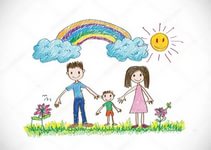 "У каждой семьи есть своя "живая душа", в которой есть и цветущий райский сад,  и родники "живой" воды, и могучие дерева, уходящие ветвями высоко в небо, а корнями - глубоко в землю. Добрые традиции подобны этим родникам укрепляют, животворят семью".(Л. Н. Толстой ).Семья и семейные традиции – это основа воспитания детей. Ведь именно в семье ребенок усваивает первый опыт взаимодействия с людьми, постигает многогранность человеческих отношений, развивается духовно, нравственно, умственно и физически. В каждой доме есть свой набор определенных правил и привычек, которые выполняются на автомате. Семейные традиции и обычаи помогают нормально взаимодействовать с обществом, делают сплоченной семью, укрепляют родственные связи, улучшают взаимопонимание и уменьшают количество ссор. В семье, где существуют и соблюдаются традиции семейного воспитания, дети прислушиваются к мнению родителей, а родители проявляют внимание к проблемам детей и помогают им справляться с ними. В основу традиции всегда закладываются ценность семьи, определяющая норму поведения. Дети, воспитываемые в традициях доброго отношения, проявляют уважение, сострадание, доброжелательность не только к членам своей семьи, но и к другим людям, животным, героям из сказок.Роль семейных традиций в жизни малышей:Дают возможность оптимистично смотреть на жизнь, ведь "каждый день - праздник".Дети гордятся своей семьёй.Ребёнок ощущает стабильность, ведь традиции будут выполнены не потому, что так надо, а потому, что так хочется всем членам семьи, так принято.Детские воспоминания, которые передаются в следующее поколение.Правила, которых нужно придерживаться, если Вы решили создать новые традиции.Традиция повторяется всегда, ведь она - традицияСобытие должно быть ярким, интересным для родных, позитивнымОна может задействовать запахи, звуки, зрительные образы, что-то, влияющее на чувства и восприятие.Для чего нужны семейные традиции и обычаи?Традиция порождает соблюдение обычаев и помогает рождаться тем понятиям, которые принято называть семейными ценностями.Традиции - неотъемлемая часть процесса воспитания детей. Они развивают чувство постоянства, единства, учат дружбе, взаимопониманию, показывают, насколько сильны семейные узы.Если в вашей семье еще не успели родиться какие-то особенные, присущие только вашей ячейке общества традиции, это никогда не поздно исправить.• Соберите семейный совет и придумайте, что именно и как, должно превратиться в традицию. Пусть каждый выскажет свое пожелание, а дальше примите компромиссное решение.• Самым важным будет первое воплощение вновь утвержденной традиции. Нужно все сделать так, чтобы она обязательно доставила удовольствие всем членам семьи, и уже к следующему разу ее будут ждать с нетерпением.• Дальше дело только за временем и точностью соблюдения вновь рожденных правил.Вот пример самых распространенных традиций, какими они бывают и зачем они нужны.      1.Традиция "Совместные приемы пищи»Традиция вместе принимать пищу учит нас общаться, слушать и слышать друг друга не на лету, а на протяжении минимум 20 минут. Мелочь, казалось бы, но дорогого стоит. За столом ребёнок учится хорошему поведению, учится ухаживать за другими. Здорово, если есть возможность три раза в день собираться за вкусным столом, но редкие семьи могут себе это позволить. Стоит выбрать хотя бы один из приемов пищи, когда вся семья в сборе.Традиция совместно накрывать стол к ужину и убирать после него тоже отличная идея.2.Традиция "Совместное приготовление пищи"Семейное блюдо" Полезно вместе готовить не только известные блюда, но и что-то новое. Старый рецепт помогает ощутить связь поколений, живую память о тех, кто много лет также готовил это блюдо. Новый - объединить всех в радостном ожидании: получится ли задуманное, будет ли вкусно  3.Традиция" Совместный с детьми досуг.»Эта традиция воспитывает в детях доверие и интерес к родителям. Совместный отдых способствует и тому, что ребёнок познаёт мир живой природы, учится относиться к нему бережно, кроме того это возможность беседовать, рассуждать о важном наедине или всем вместе. 4.Традиция" Чтение вслух в кругу семьи"Сегодня, пожалуй, осталось только чтение вслух детям, да и то не в каждой семье. Плюсы очевидны: формируется вкус к чтению и к хорошей литературе, в книгах поднимаются нравственные вопросы, которые можно обсудить. И, кроме того мы сами должны быть воспитаны и подкованы, чтобы идти на шаг впереди, и рекомендовать то, что будет соответствовать кругозору ребёнка и его интересам. 5.Традиция" Составление родословной, память о роде"Генеалогия как наука появилась только в 17-18 веках, но знание своих корней всегда имело большое значение.Зачем сегодня знать о своих предках дальше прадедушек и прабабушек?Составление родового дерева- то способ осознать преемственность поколений, понять своё место в мире, почувствовать ответственность перед прошлыми и будущими поколениями.С точки зрения психологии память о своём роде, знание о своих предках помогают человеку формировать себя как личность. 6.Традиция «Совместные игры взрослых с детьми»       Пусть это будут разнообразные игры (настольные, спортивные, интеллектуальные, карточные и т.п.), правилам которых вы обучите своих детей.А когда игр наберется уже достаточное количество, можно устраивать турниры по особо полюбившимся развлечениям. 7.Традиция «Семейные праздники»Обязательные празднования дней рождений (особенно детских), Нового года, 8 марта и т.д. с непременной подготовкой, сюрпризом для виновника, любимыми вкусностями и желанными гостями. 8.Традиция «Сказки на ночь»Сказки на ночь, которые по мере взросления детей может переродиться в рассказы интересных познавательных историй.      9.Традиция « Слияние с природой».Никак нельзя пропускать летний поход с палатками, удочками, бадминтоном, котелком для каши, ароматным шашлычком и всем остальным, что так любимо всеми малышами и взрослыми.Поверьте, ваши дети будут целый год вспоминать августовский звездопад и утреннюю рыбалку. 10.Традиция « Культурно-познавательные мероприятия.»Посещать музеи, выставки, спектакли и хорошее кино вместе с домочадцами.Семья – это счастье, любовь и удача,Семья – это летом поездки на дачу.Семья – это праздник, семейные даты,Подарки, покупки, приятные траты.Рождение детей, первый шаг, первый лепет,Мечты о хорошем, волнение и трепет.Семья – это труд, друг о друге забота,Семья – это много домашней работы.Семья – это важно!Семья – это сложно!Но счастливо жить одному не возможно!Всегда будьте вместе, любовь берегите,Обиды и ссоры подальше гоните,Хочу, чтоб про вас говорили друзья:Какая хорошая Ваша семья